Underperformance Risk Management Senior Task Force (URMSTF)PJM Conference and Training CenterAugust 17, 201610:00 a.m. – 4:00 p.m. EPTAdministration (10:00-10:15)Welcome, announcements, roll call, and Anti-trust and Code of Conduct announcement.Approve draft minutes from the July 29, 2016 Underperformance Risk Management Senior Task Force meeting.Underperformance Risk Management Education (10:15 – 11:30)PJM Staff will present education related to the timing of the calculation of the Final Balancing Ratio and the issuance of the PJM Invoice.Mr. Hal Loomis, PJM, will present education materials related to the existing process to handle Member default of Non-Performance Charges and the PJM default process used for other defaults.Mr. Joe Ciabattoni, PJM, will present education regarding how PJM defines Performance Assessment Areas at a smaller level than Transmission Zones.Break (11:20 – 11:30)Underperformance Risk Management CBIR Process (11:30 – 12:30)Ms. Carroll will lead a discussion to review the various proposed solution packages received from stakeholders prior to the meeting.  Additional pre-prepared solution packages options are welcome and can be provided in advance of the meeting (email to Susan.Kenney@pjm.com) or during the meeting.Lunch (12:30 – 1:00)External Capacity Performance Enhancements Education (1:00 – 2:45)Mr. Tim Horger, PJM, will review the different stages external resources could be in the process to become a pseudo-tied unit and the proposed PJM plan to address each stage.Mr. John Baranowski, PJM, will present education materials on Electrical Distance and the results of PJM’s recent electrical distance analysis.Mr. Aaron Berner, PJM, will discuss PJM Planning criteria for external generation resources and compare to neighboring criteria.Break (2:35 – 2:45)ECPE CBIR Process (2:45 – 3:45)Ms. Carroll will lead a discussion to review the various proposed solution packages received from stakeholders prior to the meeting.  Additional pre-prepared solution packages options are welcome and can be provided in advance of the meeting (email to Susan.Kenney@pjm.com) or during the meeting.Author: S. KenneyAntitrust:You may not discuss any topics that violate, or that might appear to violate, the antitrust laws including but not limited to agreements between or among competitors regarding prices, bid and offer practices, availability of service, product design, terms of sale, division of markets, allocation of customers or any other activity that might unreasonably restrain competition.  If any of these items are discussed the chair will re-direct the conversation.  If the conversation still persists, parties will be asked to leave the meeting or the meeting will be adjourned.Code of Conduct:As a mandatory condition of attendance at today's meeting, attendees agree to adhere to the PJM Code of Conduct as detailed in PJM Manual M-34 section 4.5, including, but not limited to, participants' responsibilities and rules regarding the dissemination of meeting discussion and materials.Public Meetings/Media Participation: Unless otherwise noted, PJM stakeholder meetings are open to the public and to members of the media. Members of the media are asked to announce their attendance at all PJM stakeholder meetings at the beginning of the meeting or at the point they join a meeting already in progress. Members of the Media are reminded that speakers at PJM meetings cannot be quoted without explicit permission from the speaker. PJM Members are reminded that "detailed transcriptional meeting notes" and white board notes from "brainstorming sessions" shall not be disseminated. Stakeholders are also not allowed to create audio, video or online recordings of PJM meetings.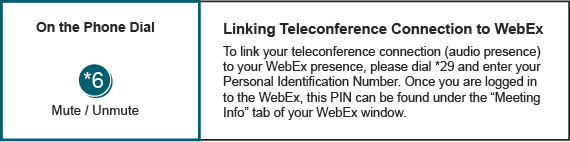 Meeting Recap and Future Agenda Items (3:45 – 4:00)Meeting Recap and Future Agenda Items (3:45 – 4:00)Meeting Recap and Future Agenda Items (3:45 – 4:00)Future Meeting DatesFuture Meeting DatesFuture Meeting DatesAugust 31, 20169:30 a.m. – 4:00 p.m.PJM Conference & Training Center/ WebExSeptember 12, 20169:30 a.m. – 4:00 p.m.PJM Conference & Training Center/ WebExSeptember 19, 20169:30 a.m. – 4:00 p.m.PJM Conference & Training Center/ WebExOctober 13, 20169:00 a.m. – 12:00 p.m.PJM Conference & Training Center/ WebExOctober 19, 20169:30 a.m. – 4:00 p.m.PJM Conference & Training Center/ WebExNovember 10, 20169:00 a.m. – 12:00 p.m.PJM Conference & Training Center/ WebExNovember 21, 20169:30 a.m. – 4:00 p.m.PJM Conference & Training Center/ WebExDecember 7, 20169:30 a.m. – 4:00 p.m.PJM Conference & Training Center/ WebExDecember 21, 20169:30 a.m. – 4:00 p.m.PJM Conference & Training Center/ WebEx